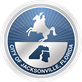 AgendaCity Council Special Committee on ResiliencySubcommittee on Education, Protection of Local Neighborhoods,and Community OutreachThursday, August 27, 2020 11:00 A.M.Call to Order/Welcome                                                                                               CM Joyce Morgan                                                                                                                                   CM Michael BoylanRoll Call/Quorum DeterminationSunshine Law Impact on the Committee’s Work			 Carla Miller – Ethics Officer Northeast Florida Regional Council Resources				   Sean Lahav, NEFRC                                                                                                                                    Beth Payne, NEFRCWorkshop Leaders Discussion                                                      Community Assets – John Sapora                                                                                                                     Editorial/Reports- John Burr                                                                                    Media/Community Outreach-Ashantae GreenFuture Meeting Dates and Action Items			                         	  CM Morgan    Special Committee on Resiliency (Friday, August 28, 2020 at 2 P.M.)Public CommentsAdjourn